Ukeplan Uke 22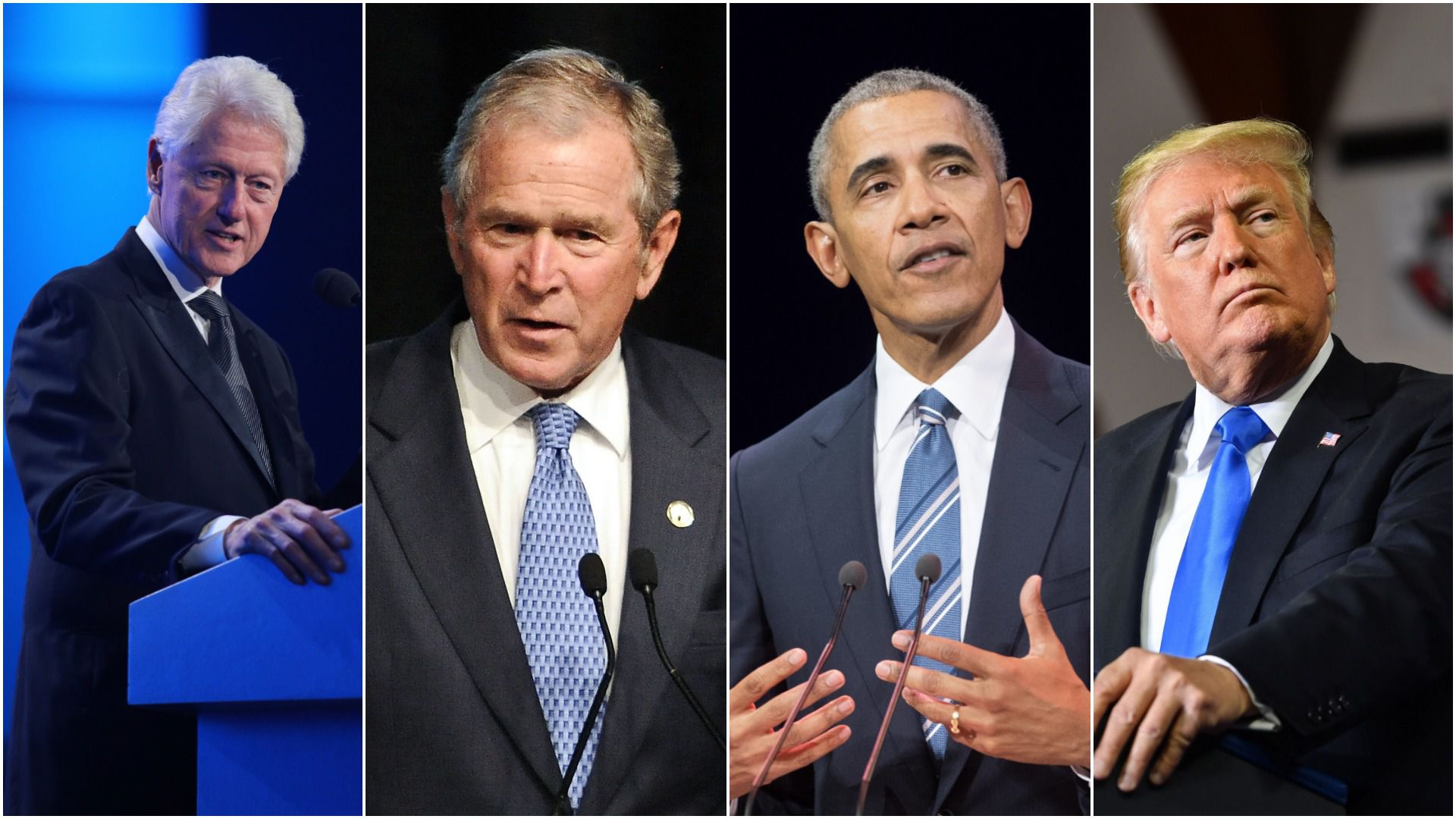 Uke 22LEKSER:Gode hjelpere uke 22: Iben og LoviseLokalhistorie: På mandag kommer Inger Johanne Grønnesby og skal ha litt lokalhistorie sammen med oss. Hun kommer også på leirskolen og tar oss med på en runde der og forteller om de ulike plassene og hva som har skjedd der i gamle dager. Vi er veldig heldige å få med oss Inger Johanne som har så mye kunnskap på dette område😊Leirskole: Da begynner det å nærme seg leirskole. Leirskolehefte ble sendt ut på fredag og les gjerne gjennom dette og se at dere har alt av det som står på utstyrslista. Fri torsdag 30.mai og fredag 31.mai: Kos dere😊Sommeravslutning: Torsdag 13.juni. Elevene skal øve på disse sangene: Elevene kan logge seg inn på Kor Arti og øve hjemmeSanger: Astrid Lindgren potpurri              Do – Re – Mi              Idas sommervise              Summer Nights ( Grease)Sommerles: Sommerens lesekampanje for 1.-7.klasse. Se eget skriv.marthe.gullberg.larsen@inderoy.kommune.no     Tlfnr: 41507280                                                                     Hilsen MartheMandagTirsdagTirsdagOnsdag1.UkeplanLokalhistorieØvingFys.aktMatteFys.aktMatteFys.aktEngelsk2.UkeplanLokalhistorieØvingEngelskEngelskFys.aktEngelsk09.45-10.1010.10-10.30 3.EngelskGr.2MH Gr. 1NorskLivesending sommerles           10.30-11-00NaturfagForberedelse leirskole4.KRLEEngelskLivesending sommerles           10.30-11-00NaturfagForberedelse leirskole12.00-12.30Friminutt5.MatteKuHåMatte6.MusikkLÆRINGSMÅL I UKE  22:Norsk: Jeg kan lage sammensatte ord.Matematikk:  Jeg løser oppgaver av ulike slag på mattemaraton.noEngelsk: Jeg kan nevne en del amerikanske presidenter og kan fortelle en del fakta om en av de.Naturfag: Jeg har lært om livet i fjæra og forberedt meg til leirskolen.KRLE: Jeg har lært om kristendommens historie på Jesus tid. TIL TIRSDAGTIL ONSDAGNORSK:Zeppelin arbeidsbok til språkbok:Gjør s. 49 og 50 NORSK:Språklære/skrivebok: Gjør s. 14 og 15ENGELSK:Spor 1: Lytt til s 160/161 (Brettboka). Skriv ei gjenfortelling på norsk. Spor 2: Textbook/skrivebok: Les s. 160-161 høyt for en voksen. Skriv ned ord du er usikker på hva betyr.Workbook: Gjør oppgave 207 s. 107 og 208 s. 108Spor 3: Textbook:Les s. 161-163 høyt for en voksen.Workbook: s. 109ENGELSK:Spor 1: Arbeid med presentasjonen dinSpor 2 og 3:Skrivebok:Øv på glosene og lag setninger der du bruker en glose i hver setning.MATEMATIKK:Minst 20 min på mattemaraton.no. Husk at målet er å fullføre ei løype og et maraton innen 31.mai😊 MATEMATIKK:Minst 20 min på mattemaraton.no. Husk at målet er å fullføre ei løype og et maraton innen 31.mai😊